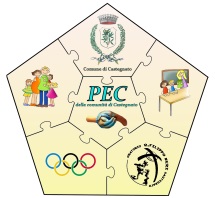 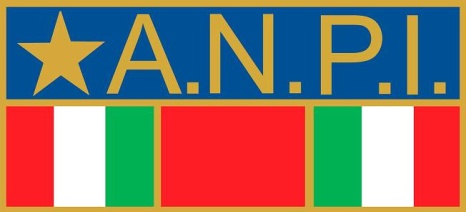 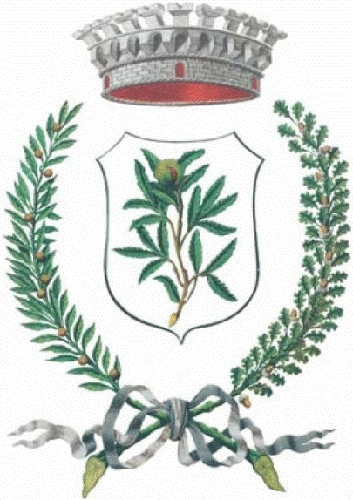        Sezione di CASTEGNATO                     COMUNE DI CASTEGNATO                       Patto Educativo                                                                                                                               di Corresponsabilità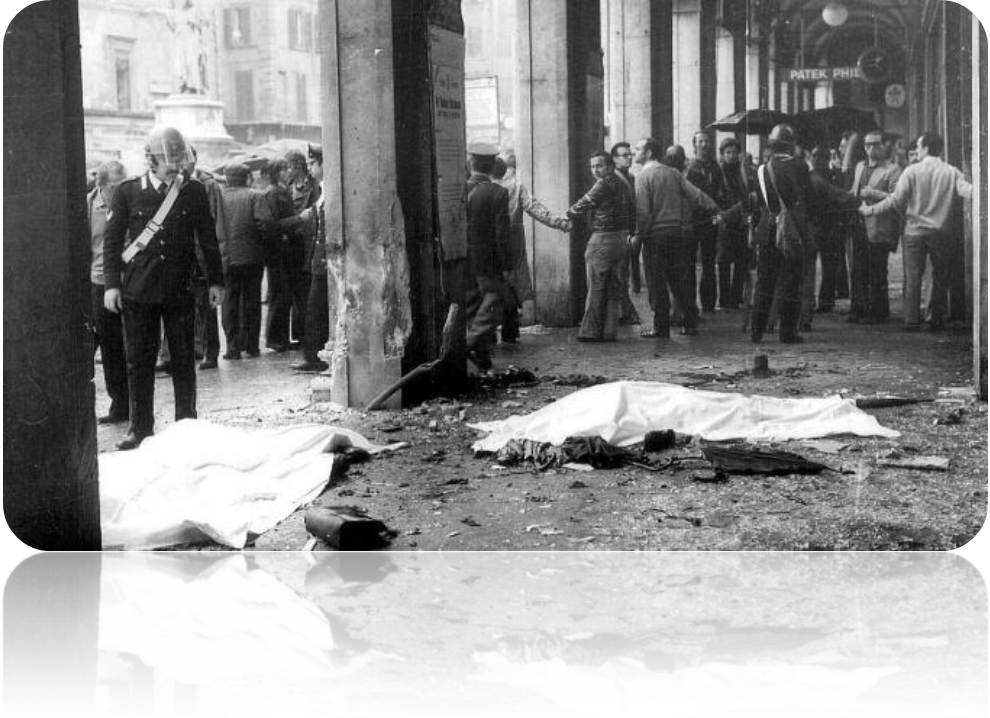 DOPO QUARANT’ANNI DALLA STRAGE DI PIAZZA LOGGIA vogliamo ricordareLUNEDI 19 MAGGIOORE 20.30AL CENTRO CIVICO DI CASTEGNATOVia Marconi, 1Incontro con: MANLIO MILANI Presidente della casa della Memoria di BresciaeUN AVVOCATO DI PARTE CIVILEper una breve analisi dell’ultima sentenzaVideoproiezione del documentario della strage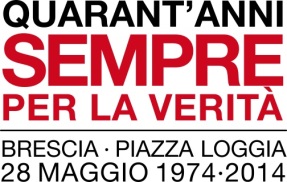 